v.2.01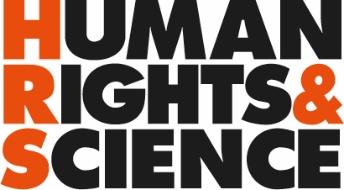 
Ten Actions (TAct)Short presentationBackgroundWhile, livelihood improvement obviously depend on the generation of locally adapted solutions, most of the scientific research done in the world today addresses issues that concern only the fraction of the world’s population, and although innovators in non-OECD countries create amazing solutions, their innovations are often unrecognised and unsupported.  Moreover, a large portion of the world’s population, often in OECD countries, suffers from performance stress and alienation. Thus, different cultures have different strengths and by sharing and implementing knowledge, good ethics and good structures from other cultures, people’s livelihoods improve. Action10, and its sister organisation HR&S, make sincere efforts to collect and analyse information about the realities in order to understand the conditions.Action10 and HR&S are offering platforms for cross-cultural knowledge sharing and transferring of livelihood improving solutions across borders. The institutions provides opportunities for researchers, innovators and entrepreneurs to create and implement locally adapted solutions. Action10 and HR&S argues that implementation of sustainable livelihood improvement programmes cannot depend on donations or grants, but require a sustainable economy and institutional framework where partners contribute and benefit equally. Thus, Action10 and HR&S collaborates with and promotes the establishment of social enterprises in our Partner countries. Action10 and HR&S remains independent thus non-political, non-religious and non-profit. The Ten Actions (TAct) 
Ethics and structureAction10 and HR&S aims at framing programmes and collaborations by offering opportunities for sharing about expectations and core values and together develop a firm institutional framework. The tool for this exercise has been developed by the founder of Action10 and HR&S, and builds on a value and operational platform compiled of ten segments, called the Ten Actions (TAct). The implementation of TAct ensures the necessary components for cross-cultural programme and business success such as  trust; harmony; equity; open and frequent knowledge sharing, long-term planning, consequence analysis, maintenance of items and structures, firm governance and staff empowerment.  The ten segments of TAct are;  i)  needs driven activities; ii)  equal partnership; iii)  real-time outcome planning evaluation; iv) strategic partnership; v) institutional capacity; vi) sustainable economy; vii) quality values; viii) resilience; ix) knowledge sharing; x) visibility.  Code of conductThe operations must be effective. To achieve effectiveness one crucial aspect is to have needs driven programme, in the sense that there must be a local request to build on, for three reasons; the identification of the most appropriate activities, the efficient implementation and the evaluation planning of outcome. TAct is also dependent on a certain code of conduct implemented by Action10 and HR&S. In Action10 and HR&S we do not judge. In Action10 and HR&S we speak up. We intend to talk the truth and put words on realities, including challenges. We are not scared of having an opinion, even if controversial. We are also not scared of changing our minds if proven wrong. We focus on positive doings and positive thinking, and on how to support each other in being a better person and a better institution. We want to work together, and as equals. 